Об  утверждении Плана противодействия коррупции 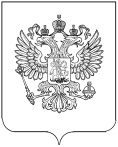 в Территориальном органе Федеральной службы государственной статистики  по Республике Саха (Якутия) на 2012 – 2013 годыВо  исполнение  поручений  Правительства  Российской  Федерации от 06.04.2012 № ВЗ-П17-1929 об обеспечении реализации Указа Президента  Российской  Федерации от 13.03.2012 № 297 «О Национальном плане противодействия коррупции на 2012 – 2013  годы и внесении  изменений в некоторые акты Президента Российской Федерации по  вопросам противодействия коррупции»,  Минэкономразвития России от 14.03.2012 № 18645 и протокола заседания Правительственной комиссии по проведению административной реформы от 15.06.2012 № 134  п р и к а з ы в а ю:Утвердить прилагаемый План противодействия коррупции в Территориальном органе Федеральной службы государственной статистики по Республике Саха (Якутия) на 2012 – 2013 годы (далее – План).   Начальникам (руководителям) отделов государственной статистики Территориального органа Федеральной службы государственной статистики по Республике Саха (Якутия) обеспечить выполнение Плана.Административному отделу ознакомить с настоящим приказом всех служащих и работников Саха(Якутия)стата.Признать утратившим силу Приказ Саха(Якутия)стата от 10 декабря 2010 года № 17-286 «Об утверждении Плана противодействия коррупции в Территориальном органе Федеральной службы государственной статистики по Республике Саха (Якутия)».Контроль за исполнением настоящего приказа возложить на  заместителя руководителя Попову Н.П.Руководитель                                                                              Т.А.ТорговкинаРОССТАТТЕРРИТОРИАЛЬНЫЙ ОРГАН ФЕДЕРАЛЬНОЙ СЛУЖБЫ ГОСУДАРСТВЕННОЙ СТАТИСТИКИ ПО РЕСПУБЛИКЕ САХА (ЯКУТИЯ)(САХА(ЯКУТИЯ)СТАТ)ПРИКАЗ02.08.2012                                                                  № 10-01-123Якутск